Поступления денежных средств за август 2022 г.Через расчетный счет (безналичным путем)Выражаем благодарность каждому участнику благотворительных проектов в том числе:Сейтумерову Арслану Илемдаровичу, Эмир-Аметовой Эмине Рефатовне, Абдураимову Эмилю, Сейтнебиевой Назифе Люмановне, Абдурашитову Эрнесту Эмираметовичу, Табылды Уулу Мухамед, Майорову Алексею Алексеевичу, Куртаджиеву Мурселю Бахтияровичу, Газиеву Эдему Шевкетовичу, Асан-Сеттар Сейрание Тимуровне, Валитову Алиму Акимовичу, Черниховскому Алексею Сергеевичу, Степченко Марлену Александровичу, Османовой Эльмаз Элдаровне,  Местной Религиозной Организации Мусульман «Ички» Духовного Управления Мусульман Республики Крым и Города Севастополь.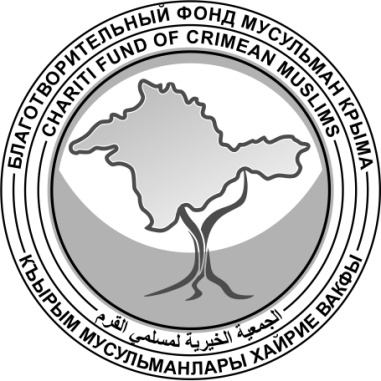 БЛАГОТВОРИТЕЛЬНЫЙ ФОНД МУСУЛЬМАН КРЫМАالجمعية الخيرية لمسلمي القرمКЪЫРЫМ МУСУЛЬМАНЛАРЫ ХАЙРИЕ ВАКФЫ№ДатаСуммаОснование№ДатаСуммаОснование101.08.202215,00Благотворительный взнос по Договору № 4322 от 30.04.2021, реестр от 02.08.2022   г.: Благотворительный взнос от ФИО СЕЙТУМЕРОВ АРСЛАН ИЛЕМДАРОВИЧ201.08.202235,00       Благотворительный взнос по Договору № 4322 от 30.04.2021, реестр от 02.08.2022   г.: Благотворительный взнос от ФИО СЕЙТУМЕРОВ АРСЛАН ИЛЕМДАРОВИЧ301.08.2022200,00  Благотворительный взнос по Договору № 4322 от 30.04.2021, реестр от 02.08.2022   г.: Благотворительный взнос от ФИО Эмир-Аметова Эмине Рефатовна401.08.2022500,00     Благотворительный взнос по Договору № 4322 от 30.04.2021, реестр от 02.08.2022   г.: Благотворительный взнос от ФИО Абдураимов Эмиль502.08.202215,00     Благотворительный взнос по Договору № 4322 от 30.04.2021, реестр от 03.08.2022   г.: Благотворительный взнос от ФИО СЕЙТУМЕРОВ АРСЛАН ИЛЕМДАРОВИЧ605.08.202210,00     Благотворительный взнос по Договору № 4322 от 30.04.2021, реестр от 08.08.2022   г.: Благотворительный взнос от ФИО СЕЙТУМЕРОВ АРСЛАН ИЛЕМДАРОВИЧ705.08.202215,00     Благотворительный взнос по Договору № 4322 от 30.04.2021, реестр от 08.08.2022   г.: Благотворительный взнос от ФИО СЕЙТУМЕРОВ АРСЛАН ИЛЕМДАРОВИЧ807.08.202215,00     Благотворительный взнос по Договору № 4322 от 30.04.2021, реестр от 08.09.2022   г.: Благотворительный взнос от ФИО СЕЙТУМЕРОВ АРСЛАН ИЛЕМДАРОВИЧ908.08.202215,00     Благотворительный взнос по Договору № 4322 от 30.04.2021, реестр от 09.08.2022   г.: Благотворительный взнос от ФИО СЕЙТУМЕРОВ АРСЛАН ИЛЕМДАРОВИЧ1008.08.202250,00 Благотворительный взнос по Договору № 4322 от 30.04.2021, реестр от 09.08.2022   г.: Благотворительный взнос от ФИО СЕЙТНЕБИЕВА НАЗИФЕ ЛЮМАНОВНА1109.08.202220,00  Благотворительный взнос по Договору № 4322 от 30.04.2021, реестр от 10.08.2022   г.: Благотворительный взнос от ФИО СЕЙТУМЕРОВ АРСЛАН ИЛЕМДАРОВИЧ1210.08.202210,00  Благотворительный взнос по Договору № 4322 от 30.04.2021, реестр от 11.08.2022   г.: Благотворительный взнос от ФИО СЕЙТУМЕРОВ АРСЛАН ИЛЕМДАРОВИЧ1312.08.202210,00 Благотворительный взнос по Договору № 4322 от 30.04.2021, реестр от 15.08.2022   г.: Благотворительный взнос от ФИО СЕЙТУМЕРОВ АРСЛАН ИЛЕМДАРОВИЧ1412.08.202250,00   Благотворительный взнос по Договору № 4322 от 30.04.2021, реестр от 15.08.2022   г.: Благотворительный взнос от ФИО АБДУРАШИТОВ ЭРНЕСТ ЭМИРАМЕТОВИЧ1512.08.2022100,00  Благотворительный взнос по Договору № 4322 от 30.04.2021, реестр от 15.08.2022   г.: Благотворительный взнос от ФИО ТАБЫЛДЫ УУЛУ Мухамед1612.08.20221 000,00  Благотворительный взнос по Договору № 4322 от 30.04.2021, реестр от 15.08.2022   г.: Благотворительный взнос от ФИО МАЙОРОВ АЛЕКСЕЙ АЛЕКСЕЕВИЧ1713.08.2022200,00   Благотворительный взнос по Договору № 4322 от 30.04.2021, реестр от 15.08.2022   г.: Благотворительный взнос от ФИО Эмир-Аметова Эмине Рефатовна1814.08.202210,00 ₽ Благотворительный взнос по Договору № 4322 от 30.04.2021, реестр от 15.08.2022   г.: Благотворительный взнос от ФИО СЕЙТУМЕРОВ АРСЛАН ИЛЕМДАРОВИЧ1915.08.202210,00       Благотворительный взнос по Договору № 4322 от 30.04.2021, реестр от 16.08.2022   г.: Благотворительный взнос от ФИО СЕЙТУМЕРОВ АРСЛАН ИЛЕМДАРОВИЧ2015.08.2022100,00       Благотворительный взнос по Договору № 4322 от 30.04.2021, реестр от 16.08.2022   г.: Благотворительный взнос от ФИО КУРТАДЖИЕВ МУРСЕЛЬ БАХТИЯРОВИЧ2116.08.2022300,00Благотворительный взнос по Договору № 4322 от 30.04.2021, реестр от 17.08.2022   г.: Благотворительный взнос от ФИО ГАЗИЕВ ЭДЕМ ШЕВКЕТОВИЧ2217.08.20225000,00Благотворительное пожертвование по акции «СОБЕРИ РЕБЕНКА В ШКОЛУ» без НДС от Местной религиозной организации мусульман «ИЧКИ»  духовного управления мусульман Республики Крым и города Севастополь2317.08.20225000,00Взнос на уставную деятельность без НДС от Местной религиозной организации мусульман «ИЧКИ»  духовного управления мусульман Республики Крым и города Севастополь2417.08.2022236,00Благотворительный взнос по Договору № 4322 от 30.04.2021, реестр от 18.08.2022   г.: Благотворительный взнос от ФИО АСАН-СЕТТАР СЕЙРАНИЕ ТИМУРОВНА2518.08.202210,00Благотворительный взнос по Договору № 4322 от 30.04.2021, реестр от 19.08.2022   г.: Благотворительный взнос от ФИО СЕЙТУМЕРОВ АРСЛАН ИЛЕМДАРОВИЧ2619.08.2022250,00        Благотворительный взнос по Договору № 4322 от 30.04.2021, реестр от 22.08.2022   г.: Благотворительный взнос от ФИО Эмир-Аметова Эмине Рефатовна2720.08.2022250,00        Благотворительный взнос по Договору № 4322 от 30.04.2021, реестр от 22.08.2022   г.: Благотворительный взнос от ФИО ВАЛИТОВ АЛИМ АКИМОВИЧ2821.08.202234,00        Благотворительный взнос по Договору № 4322 от 30.04.2021, реестр от 22.08.2022   г.: Благотворительный взнос от ФИО ЧЕРНИХОВСКИЙ АЛЕКСЕЙ СЕРГЕЕВИЧ2926.08.2022500,00        Благотворительный взнос по Договору № 4322 от 30.04.2021, реестр от 29.08.2022   г.: Благотворительный взнос от ФИО ВАЛИТОВ АЛИМ АКИМОВИЧ3027.08.2022200,00        Благотворительный взнос по Договору № 4322 от 30.04.2021, реестр от 29.08.2022   г.: Благотворительный взнос от ФИО Эмир-Аметова Эмине Рефатовна3128.08.2022500,00        Благотворительный взнос по Договору № 4322 от 30.04.2021, реестр от 29.08.2022   г.: Благотворительный взнос от ФИО СТЕПЧЕНКО МАРЛЕН АЛЕКСАНДРОВИЧ3230.08.202210,00        Благотворительный взнос по Договору № 4322 от 30.04.2021, реестр от 31.08.2022   г.: Благотворительный взнос от ФИО СЕЙТУМЕРОВ АРСЛАН ИЛЕМДАРОВИЧ3130.08.2022100,00        Благотворительный взнос по Договору № 4322 от 30.04.2021, реестр от 31.08..2022   г.: Благотворительный взнос от ФИО ОСМАНОВА ЭЛЬМАЗ ЭЛДАРОВНА  ИТОГО  ИТОГО14 770,00